基本信息基本信息 更新时间：2024-04-30 15:25  更新时间：2024-04-30 15:25  更新时间：2024-04-30 15:25  更新时间：2024-04-30 15:25 姓    名姓    名王晓斌王晓斌年    龄38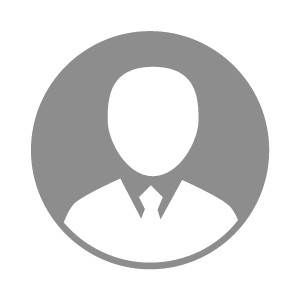 电    话电    话下载后可见下载后可见毕业院校辽宁医学院邮    箱邮    箱下载后可见下载后可见学    历本科住    址住    址辽宁锦州辽宁锦州期望月薪10000-20000求职意向求职意向市场部经理,畜牧场场长,畜禽技术服务经理/总监市场部经理,畜牧场场长,畜禽技术服务经理/总监市场部经理,畜牧场场长,畜禽技术服务经理/总监市场部经理,畜牧场场长,畜禽技术服务经理/总监期望地区期望地区不限不限不限不限教育经历教育经历就读学校：锦州牧校 就读学校：锦州牧校 就读学校：锦州牧校 就读学校：锦州牧校 就读学校：锦州牧校 就读学校：锦州牧校 就读学校：锦州牧校 工作经历工作经历工作单位：扬翔养殖有限公司 工作单位：扬翔养殖有限公司 工作单位：扬翔养殖有限公司 工作单位：扬翔养殖有限公司 工作单位：扬翔养殖有限公司 工作单位：扬翔养殖有限公司 工作单位：扬翔养殖有限公司 自我评价自我评价坚毅不拔，迎难而上，团队协作，军人本色。坚毅不拔，迎难而上，团队协作，军人本色。坚毅不拔，迎难而上，团队协作，军人本色。坚毅不拔，迎难而上，团队协作，军人本色。坚毅不拔，迎难而上，团队协作，军人本色。坚毅不拔，迎难而上，团队协作，军人本色。坚毅不拔，迎难而上，团队协作，军人本色。其他特长其他特长羽毛球、足球、做菜、羽毛球、足球、做菜、羽毛球、足球、做菜、羽毛球、足球、做菜、羽毛球、足球、做菜、羽毛球、足球、做菜、羽毛球、足球、做菜、